EA-4/ 17• Medicīnas laboratoriju akreditācijas tvēruma aprakstsMedicīnas laboratoriju akreditācijas tvēruma aprakstsMĒRĶISŠis politikas dokuments ir paredzēts valsts akreditācijas institūcijām, kas novērtē medicīnas laboratorijas. Šā dokumenta mērķis ir atjaunināt un aizstāt politikas dokumentu EA 4/17 M:2008 un sniegt medicīnas laboratoriju akreditācijas tvēruma aprakstu plašā definīcijā, aptverot medicīnisko bioloģiju, kurā ietilpst testēšana uz vietas, patoloģisko anatomiju, medicīnisko attēldiagnostiku un citas medicīniskās pārbaudes. Šis dokuments attiecas uz turpmāko – medicīnas laboratorijām, tostarp privātām iestādēm un valsts institūcijām, kas nodrošina medicīniskās pārbaudes savas organizācijas robežās un trešām pusēm.AutorībaŠo dokumentu ir sagatavojusi EA Laboratoriju komitejas Darba grupa veselības aprūpes jautājumos.Oficiālā valodaŠo dokumentu, ja nepieciešams, drīkst tulkot citās valodās. Angļu valodas redakcija joprojām paliek galīgā redakcija.AutortiesībasŠā dokumenta autortiesības pieder EA. Šo dokumentu nedrīkst kopēt tālākpārdošanai.Papildu informācijaPapildu informāciju par šo publikāciju var saņemt, sazinoties ar sekretariātu.Jaunākā informācija ir pieejama mūsu tīmekļa vietnē http://www.european-accreditation.org.1. IEVADSTā kā Eiropā testēšanas jomā attīstās elastīgs akreditācijas tvērums un ievērojot medicīnas laboratoriju veikto pārbaužu īpatnības, EA Darba grupā veselības aprūpes un laboratoriju medicīnas jomā, kuras sastāvā ir valsts akreditācijas iestādes (VAI) pārstāvji un ieinteresētās personas, norisinājās intensīvas pārrunas par akreditācijas tvēruma aprakstu.Šis obligātais dokuments ir paredzēts valsts akreditācijas institūcijām, lai palīdzētu tām saskaņot akreditācijas tvēruma aprakstu un izstrādāt elastīgu akreditācijas tvērumu. Jānorāda, ka EA locekļiem nav obligāti jāakreditē elastīgs tvērums, tomēr EA mudina EA locekļus piedāvāt to kā pakalpojumu saviem klientiem. Turklāt tas var atvieglot darbu un samazināt administratīvos pasākumus gan akreditētām laboratorijām, gan valsts akreditācijas institūcijām.Šajā dokumentā aprakstīti principi, kā izstrādāt akreditācijas tvērumu, ko valsts akreditācijas institūcija izmanto, lai parādītu katras akreditētās medicīnas laboratorijas kompetenci iespējami saskaņotā veidā. Turklāt tajā atzīts, ka drīkst ieviest dažādas elastīguma pakāpes, lai apmierinātu īstenotās valsts akreditācijas sistēmas un medicīnas laboratoriju vajadzības, parādot kompetenci laboratoriskās pārbaudēs.Ir svarīgi pietiekami skaidri precizēt medicīnas laboratoriju akreditācijas tvērumu, lai noteiktu, kādi pakalpojumi tiek sniegti (piemēram, kāda analizējamā viela kādā materiālā/organiskā matricā tiek noteikta ar kādu paņēmienu, ko raksturo kāda metode) atbilstoši akreditācijai. Tas sevī ietver medicīnas un tehnisko jomu pasākumu apvienojumu.Pirmkārt, akreditācijas tvērums ir paredzēts, lai skaidri definētu pakalpojumus, kuros medicīnas laboratorija ir apņēmusies izpildīt akreditācijas prasības. Tam arī ir jāsniedz pietiekama informācija klientiem par pakalpojumiem, kas varētu tikt sniegti atbilstoši akreditācijai.Ieteicams izstrādāt un standartizēt akreditācijas tvērumu valsts līmenī, iesaistot zinātniskās biedrības katrā medicīnas jomā un aptverot visas medicīnas laboratoriju darbības. Pārklāšanās gadījumā dažādām medicīnas jomām jāatrod kopīgas pieejas, lai noformētu akreditācijas tvērumu vienoti. Lai palielinātu akreditācijas tvēruma pārredzamību un lasāmību, vispirms jāvienojas par izmantotajiem terminiem un definīcijām, kas pēc tam konsekventi jāizmanto visos tvērumā minētajos pasākumos.2. TERMINI UN DEFINĪCIJASdd/mm/gggg – datuma formāta piemērs (diena/mēnesis/gads).Akreditācijas tvērums – konkrētas atbilstības novērtēšanas darbības, kurām tiek pieprasīta vai kurām jau ir piešķirta akreditācija (ISO/IEC 17011 3.6. punkts).Elastīgs akreditācijas tvērums – akreditācijas tvērums, kas izteikts, lai ļautu atbilstības novērtēšanas institūcijām veikt izmaiņas metodikā un citos parametrs, kas ietilpst atbilstības novērtēšanas institūcijas kompetencē atbilstoši akreditācijas iestādes apstiprinātajam (ISO/IEC 17011 3.7. punkts).Pārbaude – darbību kopums ar mērķi noteikt lietas vērtību vai īpašības.Piezīme. Laboratoriskās pārbaudes nereti dēvē arī par izmēģinājumiem vai testiem. Šajā dokumentā tiek izmantots termins “tests”.Metode/procedūra – var tikt uzskatīta par sinonīmu terminam “mērīšanas procedūra” atbilstoši ISO/IEC Norādījumiem Nr. 99 (ISO/IEC 17025 7.2.1.1. punkta piezīme).Komerciāla procedūra – procedūra, kas noteikta in vitro diagnostikas medicīnas ierīču (IVD-MD) lietošanas instrukcijā (ISO 15189 5.5.1.1. punkta piezīme).Publicēta procedūra – procedūra, kas publicēta noteiktās/autoritatīvās mācību grāmatās, zinātniski recenzētos tekstos vai žurnālos, starptautiskās vienprātības standartos vai pamatnostādnes vai valsts vai reģionālos tiesību aktos (ISO 15189 5.5.1.1. punkta piezīme).Iekšējā metode – laboratorijā izstrādāta metode.Testa komplekts jeb testēšanas komplekts – uztverīga ierīce, ko izmanto dažādās jomās, tostarp medicīniskajā diagnostikā. Šajā dokumentā tiek izmantots termins “testa komplekts”.Atsauce XX, YY, ZZ, PPYY, PPZZ, IHM01 – atsauce uz metodi/procedūru/instrukciju/standartizētu operatīvo procedūru/testa komplektu var būt jebkura unikāla burtu un ciparu kombinācija.Versijas kods – versijas kods var būt cipars (tostarp burti), datums vai ciparu, burtu un datumu kombinācija. Parasti to piešķir, izlaižot konkrētu komerciālo procedūru, piemēram, procedūru in vitro diagnostikas medicīnas ierīcei (IVD-MD). Versijas kodus var izmantot arī tādēļ, lai apzīmētu laboratorijas pašas pārbaudes procedūras, kā arī jebkuru citu dokumentu vadības sistēmā.Testēšanai uz vietas (POCT)Vieta – ēka (piemēram, slimnīca), kur tiek veikta testēšana uz vietas.Piegādes punkti – palātas, klīnikas un neatliekamās medicīniskās palīdzības telpas u. c., kur notiek testēšana uz vietas.Kopa – tādu testēšanai uz vietas paredzēto piegādes punktu, piemēram, palātu un klīniku, grupējums, kur ir vienādi tādi kritiski mainīgie lielumi kā, piemēram, IT saskarnes, testēšanas uz vietas mērķis (piemēram, ārkārtas medicīniskā palīdzība). Kopa var aptvert vairāk nekā vienu vietu. Tomēr pieejā ir jānodrošina, lai visas vietas tiktu izvērtētas atsevišķi.Lai saprastu, kā īstenot politikas dokumentu, tiek izmantotas šādas darbības vārdu formas:vajadzības/īstenības izteiksme norāda prasību;vēlējuma izteiksme norāda ieteikumu;“drīkst” norāda atļauju;“var” norāda iespējamību vai spēju.ISO/IEC direktīvu 2. daļas septītā izdevuma, 2016, 3.3.3. punktā prasība ir definēta kā “izteikums dokumentā, ar ko norāda objektīvi pārbaudāmus izpildāmos kritērijus, no kuriem nav pieļaujama atkāpe, ja tiek pieprasīta dokumenta ievērošana”.ISO/IEC direktīvu 2. daļas septītā izdevuma, 2016, 3.3.4. punktā ieteikums ir definēts kā “izteikums dokumentā, ar ko norāda ieteiktu iespējamo izvēli vai rīcību, kas tiek uzskatīta par īpaši piemērotu, ne vienmēr pieminot vai izslēdzot citas iespējas”.3. VISPĀRĪGIAkreditācijas tvērumā valsts akreditācijas institūcija sīki uzskaita visus būtiskos elementus, kas ir saistīti ar konkrēto pārbaudes metodi, ko akreditētā medicīnas laboratorija spēj piemērot ar apstiprinātu atbilstošu kompetenci.Elastīgā akreditācijas tvērumā sniegtā informācija ir tāda pati kā informācija par tām pašām pārbaudēm, kas sniegta akreditācijas tvēruma ietvaros, bet daļu šīs informācijas var uzturēt medicīnas laboratorija, kā arī skart izmaiņas. Akreditācijas tvēruma noformēšana, piemērojot elastīgumu, var samazināt tvērumā sniegto informācijas saturu atkarībā no pieļautās rīcības brīvības pakāpes, tādējādi noformētais tvērums kļūst vieglāks un uztveramāks, samazinot sīkas informācijas saturu, bet vienlaikus beigās nepazaudējot vispārīgu informāciju tiem, kam tā var būt nepieciešama. Tomēr tādēļ to papildina izsmeļošs akreditēto pasākumu saraksts, ko uztur medicīnas laboratorija un kas ir publiski pieejams pēc pieprasījuma.Saistībā ar jebkuru akreditācijas tvērumu ir svarīgi norādīt, ka tvēruma lasītājs var pieņemt – akreditētā medicīnas laboratorija sniedz pilna spektra pakalpojumu attiecībā uz norādītajām pārbaudēm. Proti, lasītājs var sagaidīt, ka medicīnas laboratorija ir parādījusi atbilstošu kompetenci, aptverot visus pirmspārbaudes, pārbaudes un pēcpārbaudes aspektus, kas ir būtiski, lai saistībā ar konkrēto pārbaudi sniegtu efektīvu un rentablu laboratorijas pakalpojumu klīnicistiem, citiem veselības aprūpes speciālistiem un pacientiem. Tādējādi arī tiek sagaidīts, ka medicīnas laboratorija spēj parādīt savu kompetenci, interpretējot veikto pārbaužu rezultātu. Ja kāds no iepriekšminētajiem aspektiem netiek garantēts vai tiek garantēts tikai daļēji saskaņā ar valsts akreditācijas institūcijas procedūrām, valsts akreditācijas institūcijai ir jānorāda tvēruma noformējuma limits, lai ierobežojumu aprakstītu sīkāk.Valsts akreditācijas institūcijas akreditācijas tvēruma oficiālā publikācija atspoguļo medicīnas laboratorijas kompetenci piedāvāt darbības un pārbaudes, kas akreditētas, sākot ar publicēšanas datumu.Pirmajā līmenī akreditācijas tvērums jādefinē kā “medicīnas laboratorijas joma”, piemēram, klīniskā ķīmija, hematoloģija, imunoloģija, mikrobioloģija, ģenētika u. c., un nepieciešamības gadījumā arī kā “medicīnas laboratorijas apakšjoma”.Valsts līmenī valsts akreditācijas institūcija un atbilstošā medicīnas laboratorijas profesija var definēt šādu disciplīnas un apakšdisciplīnas līmeni. Ja iespējams, šīm definīcijām jāatbilst vispārējai izpratnei konkrētajā medicīnas jomā Eiropā.Visos gadījumos akreditācijas tvērumā jāiekļauj pārbaudes. Pārbaužu aprakstīšana ir atkarīga no elastīguma, kādu valsts akreditācijas institūcija tvērumā pieļauj.Valsts akreditācijas institūcijai ir jābūt skaidrai politikai attiecībā uz iespējām, kādas tā sniedz atbilstoši akreditācijas tvērumam ar dažādu elastīgumu. Jo īpaši jānosaka iespējas, kādas akreditācijas institūcija atļauj akreditētajai medicīnas laboratorijai īstenot tehniskā un organizatoriskā ziņā, izvēloties konkrētu tvēruma noformējumu.Akreditācijas tvēruma piemēri ir sniegti pielikumā.4. AKREDITĀCIJAS TVĒRUMA PRINCIPILai izpildītu šo pamatprasību, ņemot vērā medicīnas laboratoriju darbību un biežās tehnoloģiskās izmaiņas, ar kurām tās sastopas, jo īpaši IVD-MD, neelastīgam medicīnas laboratorijas akreditācijas tvērumam katrā “medicīnas laboratorijas jomā” jānorāda katra atsevišķā metode (pārbaude), ko raksturo vismaz šādi četri parametri:materiāls un/vai sistēma, un/vai matrica;analizējamā viela un/parametrs;paņēmiens;atsauce uz aprīkojumu un/vai metodi, un/vai procedūru.Turklāt valsts akreditācijas institūcija sniedz informāciju par akreditācijas tvērumu, nosakot medicīnas laboratorijas atrašanās vietas (vietas) un darbības, kuras tiek veiktas katrā atrašanās vietā/vietā un uz kurām attiecas akreditācijas tvērums.1. piezīme. Valsts akreditācijas institūcija savā politikā var noteikt prasību medicīnas laboratorijas akreditācijas tvērumā minēt derīgus versijas kodus atsaucēm uz aprīkojumu un/vai metodi, un/vai procedūru, ja tā savā akreditācijas sistēmā vēlas noteikt definētāko posmu tvēruma sagatavošanas brīdī.Ja akreditācijas tvērumā neietilpst elastīgums un ja piemērotajā politikā derīga versijas koda pieminēšana akreditācijas tvērumā nav paredzēta vai iespējama, valsts akreditācijas institūcija savā politikā var noteikt citu veidu, lai skaidri definētu, kā medicīnas laboratorija informē valsts akreditācijas institūciju par izmaiņām, un veidu, kā šis izmaiņas pēc tam tiks novērtētas.2. piezīme. Jebkādas izmaiņas, kas skar informāciju akreditācijas tvērumā, tostarp atrašanās vietas, kur tiek veiktas pārbaudes, tiks uzskatītas par medicīnas laboratorijas akreditācijas tvēruma paplašināšanu vai sašaurināšanu.3. piezīme. Tā kā daudzās medicīnas laboratoriju veiktajās pārbaudēs tiek identificēta un/vai noteikta analizējamo vielu un/vai parametru koncentrācija, ar šo analizējamo vielu un/vai parametru aprakstu var būt pietiekami, lai raksturotu arī attiecīgās pārbaudes.5. ELASTĪGA AKREDITĀCIJAS TVĒRUMA PRINCIPIŅemot vērā medicīnas laboratoriju darbību, priekšroka tiek dota elastīgam akreditācijas tvērumam, ievērojot biežās izmaiņas, ko prasa pastāvīga klīnicistu, citu veselības aprūpes speciālistu un pacientu vajadzību izpilde, kā arī sekojot tehnoloģijas attīstībai. Elastīga akreditācijas tvēruma piemērošana pieļauj vairāk jauninājumu. Turpretim šādu pieeju atļaušana liecina par to, ka valsts akreditācijas institūcijai ir skaidras procedūras attiecībā uz elastīgu akreditācijas tvērumu. Elastīga akreditācijas tvēruma noformēšana raksturo akreditācijas tvēruma elastīguma robežas, tostarp rīcības brīvības pakāpes.Tā kā elastīgs akreditācijas tvērums būs atkarīgs no jaunu vai mainītu pakalpojumu ieviešanas procesa, valsts akreditācijas institūcija, izstrādājot šīs robežas, izvērtē riska izvērtējumā balstītu pieeju.Lai iekļautu medicīniskās pārbaudes akreditācijas tvērumā, var tikt noteiktas dažādas rīcības brīvības pakāpes, pamatojoties uz turpmāko:elastīgumu saistībā ar materiālu un/vai sistēmu, un/vai matricu;elastīgumu saistībā ar analizējamo vielu un/vai parametru*);elastīgumu saistībā ar paņēmienu (to pašu tehnisko principu), piemēram, izmaiņām pārbaudei izmantotās metodes efektivitātē;elastīgumu saistībā ar pārbaudei izmantoto aprīkojumu un/vai metodi, un/vai procedūru;divu vai vairāku elastīguma aspektu apvienojumu.*) Akreditācijas tvērums attiecas uz analizējamo vielu un/vai parametru grupu. Elastīgums izpaužas, iekļaujot grupā jaunas analizējamās vielas un/vai parametrus. Piemēram, atsevišķu vitamīnu iekļaušana “vitamīnu” grupā.Ja laboratorijai ir piešķirts elastīgs akreditācijas tvērums, tā savā akreditācijas tvērumā drīkst iekļaut papildu darbības, pamatojoties uz pašu veiktu verifikāciju un validāciju, un pirms šādu darbību uzsākšanas valsts akreditācijas institūcijai tās nav jāizvērtē. Iespēja ieviest jaunas, grozītas vai izstrādātas metodes atbilstoši elastīgam akreditācijas tvērumam neparedz tādu jaunu tehnisku principu ieviešanu, uz kuriem akreditācijas tvērums iepriekš nav attiecies.Medicīnas laboratorija uztur izsmeļošu akreditēto darbību sarakstu, kas ir daļa no akreditācijas, tostarp atrašanās vietas / vietas, kur tiek veiktas konkrētās sarakstā minētās darbības. Akreditācijas tvērumā iekļauj atsauci uz sarakstu neatkarīgi no atsauces izdarīšanas veida (vai nu tvēruma noformējuma sākumā vai beigās, vai ar atbilstošiem teikumiem vai kodiem, skaidri atsaucoties uz izsmeļošo akreditēto darbību sarakstu, ko medicīnas laboratorija pārvalda un spēj uzrādīt pēc pieprasījuma). Izsmeļošais akreditēto darbību saraksts tiek publiskots un ir pieejams pēc pieprasījuma.Šajā sarakstā ir iekļauta vismaz tā pati informācija, kas nepieciešama akreditācijas tvērumam, un tā tiek atjaunināta atbilstoši uzskaites kontroles principiem (piemēram, ar darbību ieviešanas/grozīšanas spēkā stāšanās dienu). Valsts akreditācijas institūcija drīkst precīzāk noteikt visu informāciju savās procedūrās, kas attiecas uz medicīnas laboratoriju akreditāciju, lai panāktu vēlamo rezultātu, proti, to, ka akreditēto atbilstības novērtēšanas institūciju kopumam akreditācijas tvērums ir noformēts vienoti. Ikvienai sarakstā minētajai darbībai un pārbaudei ir jābūt validētai un/vai verificētai, ievērojot apstiprinātās procedūras un koncepcijas.Piezīme. Ja nav neskaidrību par to, kuras pārbaudes ietilpst medicīnas laboratorijas akreditācijas tvērumā un kuras tajā neietilpst, izsmeļošais saraksts var būt daļa no pilnā saraksta, kas aptver visas medicīnas laboratorijas veiktās pārbaudes. Līdz ar to medicīnas laboratorijai nav nepieciešams uzturēt divus sarakstus.6. PRIMĀRO PARAUGU SAVĀKŠANAJa medicīnas laboratorija ir akreditēta primāro paraugu savākšanai, valsts akreditācijas institūcija šo darbību identificē akreditācijas tvērumā.Noformējot akreditācijas tvērumu attiecībā uz primāro paraugu savākšanu, tiek ievēroti principi, kas noteikti akreditācijas tvērumā (4. nodaļa) un elastīgā akreditācijas tvērumā (5. nodaļa), izņemot parametru “analizējamā viela un/vai parametrs”, jo primāro paraugu savākšana neattiecas uz analizējamo vielu vai parametru.Turklāt, ja primāro paraugu savākšana tiek veikta konkrētās vietās organizācijā, kas darbojas vairākās vietās, šīs konkrētās vietas un katrā vietā veiktā darbība tiek norādīta akreditācijas tvērumā.Piezīme. Parasti primāro paraugu savākšanai nav nepieciešams elastīgs akreditācijas tvērums, tomēr dažos īpašos gadījumos, ko nosaka valsts akreditācijas institūcija, zināms elastīgums var būt noderīgs, tāpēc tas var tikt ieviests valsts akreditācijas institūcijas politikā.7. TESTĒŠANA UZ VIETASNoformējot akreditācijas tvērumu testēšanai uz vietas, tiek ievēroti principi, kas noteikti akreditācijas tvērumā (4. nodaļa) un elastīgā akreditācijas tvērumā (5. nodaļa).Jebkādas izmaiņas, kas skar informāciju akreditācijas tvērumā, tostarp atrašanās vietas un piegādes punktus, kur tiek veiktas pārbaudes, tiks uzskatītas par akreditācijas tvēruma paplašināšanu vai sašaurināšanu. Valsts akreditācijas institūcija var atļaut zināmu rīcības brīvību attiecībā uz medicīnisko pārbaužu iekļaušanu akreditācijas tvērumā, pamatojoties uz elastīgumu, kas attiecas uz kopas piegādes punktiem.Valsts akreditācijas institūcija akreditācijas tvērumā skaidri nošķir pārbaudes, ko veic medicīnas laboratorija, kura ir atbildīga par darbībām saistībā ar testēšanu uz vietas. Informācija par medicīnas laboratorijas akreditāciju attiecas uz abiem standartiem – EN ISO 15189 un EN ISO 22870, kamēr vien testēšana uz vietas otrajā standartā ir norādīta atsevišķi.Piezīme. Valsts akreditācijas institūcija akreditācijas tvērumā var tieši nepieminēt piegādes punktus vai kopas, tā vietā atsaucoties uz atsevišķu, publiski pieejamu sarakstu ar piegādes punktiem un/vai kopām, uz kurām attiecas akreditācijas tvērums. Jo īpaši interesanti tas ir tad, kad par testēšanu uz vietas atbildīgās medicīnas laboratorijas akreditācijas tvērumā tiek iekļauti daudzi piegādes punkti vai kopas, kur tiek veiktas pārbaudes testēšanai uz vietas.8. ATSAUCES8.1. Normatīvās atsaucesEN ISO/IEC 17011: 2017 “Conformity assessment – Requirements for accreditation bodies accrediting conformity assessment bodies”EN ISO 15189: 2012 “Medical laboratories - Requirements for quality and competence”EN ISO 22870: 2016 “Point-of-care testing (POCT) – Requirements for quality and competence”EN ISO/IEC 17025: 2017 “General requirements for the competence of testing and calibration laboratories”ISO/IEC DIR 2:2016 – ISO/IEC Directives Part 2 Principles and rules for the structure and drafting of ISO and IEC documents.8.2. Citas atsauces8.2.1. Obligātie dokumentiEA 2/15: 2019 “EA requirements for the Accreditation of Flexible Scopes”8.2.2. Ieteikuma dokumentiILAC G18: 2010 “guideline for the formulation of scopes of accreditation for laboratories”EA 4/20: 2020 “Guidance for the Assessment of Laboratories against EN ISO 15189 and EN ISO 22870 Point-of-Care Testing (POCT)”9. PIELIKUMS. PIEMĒRI AKREDITĀCIJAS TVĒRUMA NOFORMĒŠANAIŠis pielikums ir informatīvs un satur tikai piemērus. Šajos piemēros nav minēta medicīnas laboratorijas atrašanās vieta / vieta, kur tiek veiktas darbības. Medicīnas laboratorijai, kas darbojas daudzās vietās, savā akreditācijas tvērumā ir jānorāda, kurā atrašanās vietā / vietā attiecīgās pārbaudes tiek veiktas.Noformējums (aiļu skaits, aiļu nosaukums, versijas kods u. c.) nav obligāts, un valsts akreditācijas institūcija to var izvēlēties atbilstoši savai valsts akreditācijas sistēmai. Akreditācijas tvēruma aprakstam ir obligāti tikai tie četri parametri, kas minēti 4. nodaļā.Elastīga akreditācijas tvēruma gadījumā izsmeļošajā akreditēto darbību sarakstā ir iekļauta vismaz tā pati informācija, kas nepieciešama akreditācijas tvērumam, un tā tiek atjaunināta atbilstoši uzskaites kontroles principiem (piemēram, ar darbību ieviešanas/grozīšanas spēkā stāšanās dienu).Akreditācijas tvērumā norāda atsauci uz izsmeļošo akreditēto darbību sarakstu. Valsts akreditācijas institūcija var izvēlēties atsauces izdarīšanas veidu atbilstoši savām vajadzībām valsts akreditācijas sistēmā.9.1. Piemēri mikrobioloģijas jomāIzmantotie termini un saīsinājumiECLIA – elektrohemiluminiscences imūntestsELIFA – enzīmu imūnfiltrācijas testsELISA – enzīmu imūnosorbcijas tests9.1.1. Pirmais piemērs. Akreditācijas tvērums (četru aiļu formāts)Tvēruma noformējums (noteikusi valsts akreditācijas institūcija)9.2.2. Otrais piemērs. Akreditācijas tvērums (trīs aiļu formāts)Tvēruma noformējums (noteikusi valsts akreditācijas institūcija)9.1.3. Trešais piemērs. Elastīgs akreditācijas tvērums. Elastīgums tikai attiecībā uz materiālu/sistēmu/matricuTvēruma noformējums (noteikusi valsts akreditācijas institūcija)Pašreizējais izsmeļošais akreditēto darbību saraksts ir pieejams medicīnas laboratorijā / var tikt lejupielādēts šeit: http://www.medical- laboratory.xyz.Izsmeļošs akreditēto darbību saraksts dd/mm/gggg iepriekšminētajam tvēruma noformējumam (nodrošinājusi medicīnas laboratorija)9.1.4. Ceturtais piemērs. Elastīgs akreditācijas tvērums. Elastīgums tikai attiecībā uz analizējamo vielu/parametruTvēruma noformējums (noteikusi valsts akreditācijas institūcija)Pašreizējais izsmeļošais akreditēto darbību saraksts ir pieejams medicīnas laboratorijā / var tikt lejupielādēts šeit: http://www.medical-laboratory.xyz.Izsmeļošs akreditēto darbību saraksts dd/mm/gggg iepriekšminētajam tvēruma noformējumam (nodrošinājusi medicīnas laboratorija)9.1.5. Piektais piemērs. Elastīgs akreditācijas tvērums. Elastīgums tikai attiecībā uz paņēmienu un pārbaudes aprīkojumu/metodi/procedūruTvēruma noformējums (noteikusi valsts akreditācijas institūcija)Pašreizējais izsmeļošais akreditēto darbību saraksts ir pieejams medicīnas laboratorijā / var tikt lejupielādēts šeit: http://www.medical-laboratory.xyz.Izsmeļošs akreditēto darbību saraksts dd/mm/gggg iepriekšminētajam tvēruma noformējumam (nodrošinājusi medicīnas laboratorija)9.1.6. Sestais piemērs. Elastīgs akreditācijas tvērums. Elastīgums tikai attiecībā uz pārbaudes aprīkojumu/metodi/procedūruTvēruma noformējums (noteikusi valsts akreditācijas institūcija)Pašreizējais izsmeļošais akreditēto darbību saraksts ir pieejams medicīnas laboratorijā / var tikt lejupielādēts šeit: http://www.medical-laboratory.xyz.Izsmeļošs akreditēto darbību saraksts dd/mm/gggg iepriekšminētajam tvēruma noformējumam (nodrošinājusi medicīnas laboratorija)9.1.7. Septītais piemērs. Elastīgs akreditācijas tvērums. Elastīgums attiecībā uz materiālu/sistēmu/matricu, analizējamo vielu/parametru, paņēmienu un pārbaudes aprīkojumu/metodi/procedūruTvēruma noformējums (noteikusi valsts akreditācijas institūcija)Pašreizējais izsmeļošais akreditēto darbību saraksts ir pieejams medicīnas laboratorijā / var tikt lejupielādēts šeit: http://www.medical-laboratory.xyz.Izsmeļošs akreditēto darbību saraksts dd/mm/gggg iepriekšminētajam tvēruma noformējumam (nodrošinājusi medicīnas laboratorija)9.2. Primāro paraugu savākšanas piemēri9.2.1. Pirmais piemērs. Akreditācijas tvērumsTvēruma noformējums (noteikusi valsts akreditācijas institūcija)9.2.2. Otrais piemērs. Elastīgs akreditācijas tvērums. Elastīgums tikai attiecībā uz pārbaudes aprīkojumu/metodi/procedūruTvēruma noformējums (noteikusi valsts akreditācijas institūcija)Pašreizējais izsmeļošais akreditēto darbību saraksts ir pieejams medicīnas laboratorijā / var tikt lejupielādēts šeit: http://www.medical-laboratory.xyz.Piezīme. Ja organizācija darbojas vairākās vietās, tad konkrētās vietās var veikt ne tikai paraugu savākšanu, līdz ar to valsts akreditācijas institūcija, izmantojot elastīgā tvēruma pieeju, var uzskatīt par lietderīgu akreditācijas tvērumā identificēt arī pirmsanalīzes un pēcanalīzes posmu.9.3. Piemēri testēšanai uz vietas9.3.1. Pirmais piemērs. Akreditācijas tvērumsTvēruma noformējums (noteikusi valsts akreditācijas institūcija)9.3.2. Otrais piemērs. Elastīgs akreditācijas tvērums. Elastīgums attiecībā uz materiālu/sistēmu/matricu, analizējamo vielu/parametru, paņēmienu, pārbaudes aprīkojumu/metodi/procedūru un piegādes punktiemTvēruma noformējums (noteikusi valsts akreditācijas institūcija)Pašreizējais izsmeļošais akreditēto darbību saraksts ir pieejams medicīnas laboratorijā / var tikt lejupielādēts šeit: http://www.medical-laboratory.xyz.Izsmeļošs akreditēto darbību saraksts dd/mm/gggg iepriekšminētajam tvēruma noformējumam (nodrošinājusi medicīnas laboratorija)9.4. Citi piemēri9.4.1. Nākamās paaudzes sekvencēšanas paņēmieni ģenētikas jomā9.4.1.1. Pirmais piemērs. Akreditācijas tvērumsTvēruma noformējums (noteikusi valsts akreditācijas institūcija)9.4.1.2. Otrais piemērs. Elastīgs akreditācijas tvērums. Elastīgums attiecībā uz analizējamo vielu/parametru un pārbaudes aprīkojumu/metodi/procedūruTvēruma noformējums (noteikusi valsts akreditācijas institūcija)Pašreizējais izsmeļošais akreditēto darbību saraksts ir pieejams medicīnas laboratorijā / var tikt lejupielādēts šeit: http://www.medical-laboratory.xyz.Izsmeļošs akreditēto darbību saraksts dd/mm/gggg iepriekšminētajam tvēruma noformējumam (nodrošinājusi medicīnas laboratorija)9.4.2. Patoloģiskā anatomija9.4.2.1. Pirmais piemērs. Akreditācijas tvērumsTvēruma noformējums (noteikusi valsts akreditācijas institūcija)9.4.2.2. Otrais piemērs. Elastīgs akreditācijas tvērums. Elastīgums attiecībā uz materiālu/sistēmu/matricu, analizējamo vielu/parametru un pārbaudes aprīkojumu/metodi/procedūruTvēruma noformējums (noteikusi valsts akreditācijas institūcija)Pašreizējais izsmeļošais akreditēto darbību saraksts ir pieejams medicīnas laboratorijā / var tikt lejupielādēts šeit: http://www.medical-laboratory.xyz.Izsmeļošs akreditēto darbību saraksts dd/mm/gggg iepriekšminētajam tvēruma noformējumam (nodrošinājusi medicīnas laboratorija)9.4.3. Citas medicīniskās pārbaudes9.4.3.1. Fizioloģija9.4.3.1.1. Pirmais piemērs. Akreditācijas tvērumsTvēruma noformējums (noteikusi valsts akreditācijas institūcija)9.4.3.1.2. Otrais piemērs. Elastīgs akreditācijas tvērums. Elastīgums attiecībā uz analizējamo vielu/parametru, paņēmienu un pārbaudes aprīkojumu/metodi/procedūruTvēruma noformējums (noteikusi valsts akreditācijas institūcija)Pašreizējais izsmeļošais akreditēto darbību saraksts ir pieejams medicīnas laboratorijā / var tikt lejupielādēts šeit: http://www.medical-laboratory.xyz.Izsmeļošs akreditēto darbību saraksts dd/mm/gggg iepriekšminētajam tvēruma noformējumam (nodrošinājusi medicīnas laboratorija)9.4.3.2. Medicīniskā attēldiagnostika9.4.3.2.1. Pirmais piemērs. Akreditācijas tvērumsTvēruma noformējums (noteikusi valsts akreditācijas institūcija)9.4.3.2.2. Otrais piemērs. Elastīgs akreditācijas tvērums. Elastīgums attiecībā uz materiālu/sistēmu/matricu un pārbaudes aprīkojumu/metodi/procedūru medicīniskajā attēldiagnostikāTvēruma noformējums (noteikusi valsts akreditācijas institūcija)Pašreizējais izsmeļošais akreditēto darbību saraksts ir pieejams medicīnas laboratorijā / var tikt lejupielādēts šeit: http://www.medical-laboratory.xyz.Izsmeļošs akreditēto darbību saraksts dd/mm/gggg iepriekšminētajam tvēruma noformējumam (nodrošinājusi medicīnas laboratorija)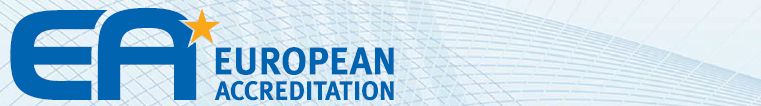 EIROPAS AKREDITĀCIJAS SADARBĪBAS ORGANIZĀCIJAAtsauce uz publikācijuEA-4/17 M: 2022Kategorija:juridiski saistošs pieteikuma dokuments, izņemot pielikumu, kas ir informatīvsApstiprināts:2022. gada 15. februārīIeviests:publicēšanas datums + 2 gadiPārejas periods:2 gadiSATURSa.Materiāls/sistēma/matricaAnalizējamā viela/parametrsPaņēmiensAtsauce uz aprīkojumu/metodi/procedūrub.SerumsImūnglobulīna M klases antitoksoplazmas antivielasECLIAIVD-MD (ierīces) nosaukumsAtsauce uz standartizētu operatīvo procedūru XXc.SerumsImūnglobulīna G klases antitoksoplazmas antivielasECLIAIVD-MD (ierīces) nosaukumsTesta komplekta YY versijas kodsd.Nabassaites asinisAntitoksoplazmas antivielasELIFAIekšējā metodeAtsauces IHM01 versijas kodsa.Materiāls/sistēma/matricaPaņēmiens/analizējamā viela/parametrsAtsauce uz aprīkojumu/metodi/procedūrub.SerumsECLIAImūnglobulīna M klases antitoksoplazmas antivielasIVD-MD (ierīces) nosaukumsAtsauce uz standartizētu operatīvo procedūru XXc.SerumsECLIAImūnglobulīna G klases antitoksoplazmas antivielasIVD-MD (ierīces) nosaukumsTesta komplekta YY versijas kodsd.Nabassaites asinisELIFAAntitoksoplazmas antivielasIekšējā metodeAtsauces IHM01 versijas kodsa.Materiāls/sistēma/matricaAnalizējamā viela/parametrsPaņēmiensAtsauce uz aprīkojumu/metodi/procedūrub.Ķermeņa šķidrumiAntistreptokoku pneimonijas antivielasImūnhromatogrāfijaIVD-MD instrukcijaa.Materiāls/sistēma/ matricaAnalizējamā viela/parametrsPaņēmiensAtsauce uz aprīkojumu/metodi/ procedūruPiegādātājs/ ražotājsĀrējā kvalitātes kontroleValidācijas datums un izlaišanaPiezīmesb.SerumsAntistreptokoku pneimonijas antivielasImūnhromatogrāfijaIVD-MD instrukcija(Atsauce ZZ, tostarp versijas kods)Ražotāja nosaukumsEQC115.03.2010.c.UrīnsAntistreptokoku pneimonijas antivielasImūnhromatogrāfijaIVD-MD instrukcija(Atsauce ZZ, tostarp versijas kods)Ražotāja nosaukumsEQC115.03.2010.d.Muguras smadzeņu šķidrumsAntistreptokoku pneimonijas antivielasImūnhromatogrāfijaIVD-MD instrukcija(Atsauce ZZ, tostarp versijas kods)Ražotāja nosaukumsEQC124.05.2015.a.Materiāls/sistēma/matricaAnalizējamā viela/parametrsPaņēmiensAtsauce uz aprīkojumu/metodi/procedūrub.SerumsKonkrēts Ag un Ac pret infekciju izraisītājiem (baktērijām, vīrusiem, parazītiem un sēnītēm)ECLIAIVD-MD instrukcijaa.Materiāls/sistēma/matricaAnalizējamā viela/parametrsPaņēmiensAtsauce uz aprīkojumu/ metodi/procedūruPiegādātājs/ražotājsĀrējā kvalitātes kontroleValidācijas datums un izlaišanaPiezīmesb.SerumsImūnglobulīna M klases antitoksoplazmas antivielasECLIAIVD-MD instrukcija(Atsauce XX, tostarp versijas kods)Ražotāja nosaukumsEQC115.03.2010.c.SerumsImūnglobulīna M klases antivielas pret masalu vīrusuECLIAIVD-MD instrukcija(Atsauce XX, tostarp versijas kods)Ražotāja nosaukumsEQC216.03.2013.a.Materiāls/sistēma/matricaAnalizējamā viela/parametrsTehniskais principsAtsauce uz aprīkojumu/metodi/procedūrub.SerumsImūnglobulīna M klases antitoksoplazmas antivielasImūntestiKomerciālās metodes/procedūrasa.Materiāls/sistēma/matricaAnalizējamā viela/parametrsPaņēmiensAtsauce uz aprīkojumu/ metodi/ procedūruPiegādātājs/ ražotājsĀrējā kvalitātes kontroleValidācijas datums un izlaišanaPiezīmesb.SerumsImūnglobulīna M klases antitoksoplazmas antivielasECLIAIVD-MD instrukcija(Atsauce XX, tostarp versijas kods)Ražotāja nosaukumsEQC115.03.2010.c.SerumsImūnglobulīna M klases antitoksoplazmas antivielasELIFAIVD-MD instrukcija(Atsauce YY, tostarp versijas kods)Ražotāja nosaukumsEQC117.07.2014.d.SerumsImūnglobulīna M klases antitoksoplazmas antivielasELISAIVD-MD instrukcija(Atsauce ZZ, tostarp versijas kods)Ražotāja nosaukumsEQC119.10.2015.a.Materiāls/sistēma/matricaAnalizējamā viela/parametrsPaņēmiensAtsauce uz aprīkojumu/metodi/procedūrub.SerumsImūnglobulīna M klases antitoksoplazmas antivielasECLIAKomerciālās metodes/procedūras, iekšējās metodesa.Materiāls/sistēma/matricaAnalizējamā viela/parametrsPaņēmiensAtsauce uz aprīkojumu/ metodi/ procedūruPiegādātājs/ ražotājsĀrējā kvalitātes kontroleValidācijas datums un izlaišanaPiezīmesb.SerumsImūnglobulīna M klases antitoksoplazmas antivielasECLIAIVD-MD instrukcija(Atsauce XX, tostarp versijas kods)Ražotāja nosaukumsEQC115.03.2010.c.SerumsImūnglobulīna M klases antitoksoplazmas antivielasECLIAIekšējā metode(Atsauce IHM01, tostarp versijas kods)Literatūra / pašu metodeEQC117.07.2014.a.Materiāls/sistēma/matricaAnalizējamā viela/parametrsTehniskais principsb.Ķermeņa šķidrumiKonkrēts Ag un Ac pret infekciju izraisītājiem (baktērijām, vīrusiem, parazītiem un sēnītēm)Imūntestia.Materiāls/sistēma/ matricaAnalizējamā viela/ parametrsPaņēmiensAtsauce uz aprīkojumu/metodi/ procedūruPiegādātājs/ražotājsĀrējā kvalitātes kontroleValidācijas datums un izlaišanaPiezīmesb.AsinisImūnglobulīna M klases antitoksoplazmas antivielasECLIAIVD-MD instrukcija(Atsauce XX, tostarp versijas kods)Ražotāja nosaukumsEQC115.03.2010.c.AsinisImūnglobulīna G klases antitoksoplazmas antivielasELIFAIVD-MD instrukcija(Atsauce YY, tostarp versijas kods)Ražotāja nosaukumsEQC115.03.2017.Aizstātā automatizācija (norādīt aprīkojuma veidu un zīmolu)d.Asinis / acs šķidrums vai stiklveida ķermenisGoldmena–Vitmēra koeficientsECLIA/nefelometrijaPublicētā procedūra(Atsauce PPZZ, tostarp versijas kods)LiteratūraEQC224.05.2014.a.Asinis / nabassaites asinisAntitoksoplazmas antivielasELIFAIekšējā metode(Atsauce IHM01, tostarp versijas kods)Literatūra / pašu metodeEQC121.11.2017.a.Materiāls/sistēma/matricaPaņēmiensAtsauce uz aprīkojumu/metodi/procedūrub.AsinisVēnas punkcijaAtsauces uz standartizētu operatīvo procedūru XX versijas kodsa.Materiāls/sistēma/matricaPaņēmiensAtsauce uz aprīkojumu/metodi/procedūrub.AsinisVēnas punkcijaAtsauce uz standartizētu operatīvo procedūru XXa.Vieta/piegādes punktsMateriāls/sistēma/matricaAnalizējamā viela/parametrsPaņēmiensAtsauce uz aprīkojumu/metodi/procedūrub.A slimnīca / ķirurģiskā reanimācijaAsinisAsins gāzes – pH, pCO2Potenciometriskā metodeIerīces nosaukums
Atsauce uz standartizētu operatīvo procedūru XXc.A slimnīca / jaundzimušo reanimācijaAsinisAsins gāzes – pH, pCO2Potenciometriskā metodeIerīces nosaukums
Atsauce uz standartizētu operatīvo procedūru XXd.A slimnīca / neatliekamās medicīniskās palīdzības telpa Nr. 1Urīnsasinis, glikoze, ketons, olbaltumvielas, īpatnējais svars, pH, urobilinogēns, bilirubīns, askorbīnskābe, nitrīti un leikocīti.DziļummērsIerīces nosaukums
Atsauce uz standartizētu operatīvo procedūru YYa.Materiāls/sistēma/matricaAnalizējamā viela/parametrsTehniskais principsAtsauce uz aprīkojumu/metodi/procedūrub.Ķermeņa šķidrumiAnalizējamās vielas bioķīmijāStandarta ķīmiskie testi, piemēram, elektroķīmijā, spektrofotometrijāKomerciālās metodes/procedūrasc.VietasKopasd.A slimnīca (adrese)Reanimācijas pakalpojumie.Neatliekamās medicīniskās palīdzības telpasa.Vieta/ piegādes punktsMateriāls/sistēma/ matricaAnalizējamā viela/ parametrsPaņēmiensAtsauce uz aprīkojumu/ metodi/ procedūruPiegādātājs/ ražotājsValidācijas datums un izlaišanaPiezīmesb.A slimnīca / ķirurģiskā reanimācijaJaundzimušo reanimācijaAsinisAsins gāzes – pH, pCO2Potenciometriskā metodeIVD-MD instrukcija (atsauce XX, tostarp versijas kods)Ražotāja nosaukums15.03.2010.c.A slimnīca / ķirurģiskā reanimācijaAsinisHbSpektrofotometrijaIVD-MD instrukcija (atsauce XX, tostarp versijas kods)Ražotāja nosaukums15.03.2010.d.A slimnīca / neatliekamās medicīniskās palīdzības telpa Nr. 1Urīnsasinis, glikoze, ketons, olbaltumvielas, īpatnējais svars, pH, urobilinogēns, bilirubīns, askorbīnskābe, nitrīti un leikocīti.DziļummērsIVD-MD instrukcija (atsauce YY, tostarp versijas kods)Ražotāja nosaukums15.03.2017.a.Materiāls/sistēma/matricaAnalizējamā viela/parametrsPaņēmiensAtsauce uz aprīkojumu/metodi/procedūrub.Asinis
DNSDzimumšūnu mutāciju noteikšana 23 gēnos, kas saistīti ar ekstremitāšu joslas muskuļu distrofiju –ANO5 CAPN3 CAV3 DAG1 DES DNAJB6 DYSF FKRP FKTN ISPD LMNA MYOT PLEC POMGNT1 POMT1 POMT2 SGCA SGCB SGCD SGCG TCAP TRIM32 TTNNākamās paaudzes sekvencēšanaIerīces nosaukumsAtsauces uz standartizētu operatīvo procedūru XX versijas kodsc.Asinis
DNSNeinvazīvs pirmsdzemdību tests (NIPT) –trisomija 21Nākamās paaudzes sekvencēšanaIerīces nosaukumsAtsauces uz standartizētu operatīvo procedūru YY versijas kodsa.Materiāls/sistēma/matricaAnalizējamā viela/parametrsPaņēmiensAtsauce uz aprīkojumu/metodi/procedūrub.AsinisDNSMutāciju noteikšanaNākamās paaudzes sekvencēšanaKomerciālās metodes/procedūras, iekšējās metodesc.AsinisDNSNeinvazīvs pirmsdzemdību tests (NIPT)Nākamās paaudzes sekvencēšanaKomerciālās metodes/procedūrasa.Materiāls/sistēma/ matricaAnalizējamā viela/ parametrsPaņēmiensAtsauce uz aprīkojumu/ metodi/ procedūruPiegādātājs /ražotājsĀrējā kvalitātes kontroleSarakstā iekļaušanas datumsPiezīmesb.AsinisDNSDzimumšūnu mutāciju noteikšana 23 gēnos, kas saistīti ar ekstremitāšu joslas muskuļu distrofiju –ANO5 CAPN3 CAV3 DAG1 DES DNAJB6 DYSF FKRP FKTN ISPD LMNA MYOT PLEC POMGNT1 POMT1 POMT2 SGCA SGCB SGCD SGCG TCAP TRIM32 TTNNākamās paaudzes sekvencēšanaIekšējā metode(Atsauce IHM01, tostarp versijas kods)Literatūra / pašu metodeEQC115.03.2010.c.AsinisDNSNeinvazīvs pirmsdzemdību tests (NIPT) –trisomija 21Nākamās paaudzes sekvencēšana (bioinformātikas analīze nodota ārpakalpojumā [uzņēmuma nosaukums])IVD-MD instrukcija(Atsauce YY, tostarp versijas kods)Ražotāja nosaukumsParaugu apmaiņa15.03.2017.a.Materiāls/sistēma/matricaPaņēmiens/analizējamā viela/parametrsAtsauce uz aprīkojumu/metodi/procedūrub.BiopsijaskrūšulimfmezgluMakroskopiskā izmeklēšana un atdalīšana
Apstrāde
Papildu paņēmiens (sīkāku informāciju skat. iepriekš*)
Mikroskopiskā izmeklēšana un diagnozePublicētā procedūra
Atsauce PPZZ
Versijas kodsc.Parafīna bloks* Fluorescentā in situ hibridizācija (FISH)- HER 2Ierīces nosaukums 
Atsauce uz standartizētu operatīvo procedūru YYa.Materiāls/sistēma/matricaPaņēmiens/analizējamā viela/parametrsAtsauce uz aprīkojumu/metodi/procedūruCilvēka ķermeņa audu biopsijasMakroskopiskā izmeklēšana un atdalīšana 
ApstrādePapildu paņēmiens (sīkāku informāciju skat. iepriekš*) 
Mikroskopiskā izmeklēšana un diagnozePublicētās metodes/procedūrasb.Parafīna bloks* Fluorescentā in situ hibridizācija (FISH)Dzēstu un pievienotu gēnu sekvenču noteikšanaKomerciālās metodes/procedūrasa.Materiāls/sistēma/matricaAnalizējamā viela/parametrsPaņēmiensAtsauce uz aprīkojumu/metodi/procedūruPiegādātājs/ražotājsSarakstā iekļaušanas datumsPiezīmesb.Biopsijaskrūšulimfmezglu/Makroskopiskā izmeklēšana un atdalīšanaApstrādePapildu paņēmiens (sīkāku informāciju skat. iepriekš*)Mikroskopiskā izmeklēšana un diagnozePublicētā procedūra(Atsauce PPZZ, tostarp versijas kods)Literatūra24.05.2014.c.Aknu biopsija/Makroskopiskā izmeklēšana un atdalīšanaApstrādePapildu paņēmiens (sīkāku informāciju skat. iepriekš*)Mikroskopiskā izmeklēšana un diagnozePublicētā procedūra(Atsauce PPYY, tostarp versijas kods)Literatūra24.05.2014.d.Parafīna bloksHER 2* Fluorescentā in situ hibridizācija (FISH)IVD-MD instrukcija(Atsauce YY, tostarp versijas kods)Ražotāja nosaukums24.05.2014.e.Parafīna bloksp53* Fluorescentā in situ hibridizācija (FISH)IVD-MD instrukcija(Atsauce ZZ, tostarp versijas kods)Ražotāja nosaukums24.05.2014.a.Materiāls/sistēma/matricaPaņēmiens/testsAtsauce uz aprīkojumu/metodi/procedūrub.PacientsFiziskās slodzes tests/elektrokardiogramma – skrejceliņšIerīces nosaukumsAtsauces uz standartizētu operatīvo procedūru XX versijas kodsc.PacientsElpošanas funkciju testi – spirometrijaIerīces nosaukumsAtsauces uz standartizētu operatīvo procedūru YY versijas kodsa.Materiāls/sistēma/matricaTehniskais princips/testiAtsauce uz aprīkojumu/metodi/procedūrub.PacientsFiziskās slodzes tests/elektrokardiogrammaKomerciālās metodes/procedūrasc.PacientsElpošanas funkciju testiKomerciālās metodes/procedūrasa.Materiāls/sistēma/ matricaTestsPaņēmiensAtsauce uz aprīkojumu/ metodi/ procedūruPiegādātājs/ražotājsSarakstā iekļaušanas datumsPiezīmesb.PacientsFiziskās slodzes testsskrejceliņšvelotrenažierisElektrokardiogrammaIerīces instrukcija(Atsauce XX, tostarp versijas kods)Ražotāja nosaukums15.03.2010.c.PacientsElpošanas funkciju testiSpirometrijaPlaušu pletizmogrāfijaGāzu difūzijas testsIerīces instrukcija(Atsauce YY, tostarp versijas kods)Ražotāja nosaukums24.05.2014.a.Materiāls/sistēma/matricaPaņēmiens/pārbaudeAtsauce uz aprīkojumu/metodi/procedūrub.Vēdera dobumsRentgenogrāfijas izmeklējumi bez kontrastvielasIerīces nosaukumsAtsauces uz standartizētu operatīvo procedūru XX versijas kodsc.KrūtsMamogrāfijaIerīces nosaukumsAtsauces uz standartizētu operatīvo procedūru YY versijas kodsa.Materiāls/sistēma/matricaPaņēmiens/pārbaudeAtsauce uz aprīkojumu/metodi/procedūrub.ĶermenisRentgenogrāfijas izmeklējumi ar kontrastvielu vai bez tāsKomerciālās metodes/procedūrasc.AsinsvadiAngiogrāfija ar kontrastvielu vai bez tāsKomerciālās metodes/procedūrasd.KrūtsMamogrāfijaKomerciālās metodes/procedūrasa.Materiāls/sistēma/matricaPārbaudePaņēmiensAtsauce uz aprīkojumu/metodi/procedūruPiegādātājs/ražotājsSarakstā iekļaušanas datumsPiezīmesb.Vēdera dobumsRadiogrāfijaRentgenogrāfijas izmeklējumi bez kontrastvielasIerīces instrukcija(Atsauce XX, tostarp versijas kods)Ražotāja nosaukums15.03.2010.c.Vēdera dobumsRadiogrāfijaRentgenogrāfijas izmeklējumi ar kontrastvieluIerīces instrukcija(Atsauce XX, tostarp versijas kods)Ražotāja nosaukums15.03.2010.d.KauliRadiogrāfijaRentgenogrāfijas izmeklējumi bez kontrastvielasIerīces instrukcija(Atsauce XX, tostarp versijas kods)Ražotāja nosaukums15.03.2010.e.Arteriālā sistēmaAngiogrāfijaRentgenogrāfijas izmeklējumi ar kontrastvieluIerīces instrukcija(Atsauce YY, tostarp versijas kods)Ražotāja nosaukums15.03.2010.f.Venozā sistēmaAngiogrāfijaRentgenogrāfijas izmeklējumi ar kontrastvieluIerīces instrukcija(Atsauce YY, tostarp versijas kods)Ražotāja nosaukums15.03.2010.g.KrūtsMamogrāfijaRentgenogrāfijas izmeklējumiIerīces instrukcija(Atsauce ZZ, tostarp versijas kods)Ražotāja nosaukums24.05.2014.